.Intro : Démarrage de la danse après les 16 premiers comptesSECTION 1: RF WALK, LF WALK, SHUFFLE FWD, ¼ TURN, ¼ TURN, CROSS SHUFFLESECTION 2: RF SIDE ROCK, RF ROCK STEP BACK, RF SIDE, LF TOUCH, ¼ TURN LF KICK BALL STEPSECTION 3: PIVOT ½ TURN, PIVOT ½ TURN, LF SHUFFLE FWD, RF SIDE, LF TOUCH, ¼ TURN LF STEP FWD, RF TOUCHSECTION 4: RF VAUDEVILLE, LF VAUDEVILLERestart au 5ème MurSECTION 5: ¼ TURN RF TOE STRUT BACK, LF ROCK STEP BACK, ½ TURN LF TOE STRUT BACK, RF ROCK STEP BACKSECTION 6: ¼ TURN RF TOE STRUT BACK, PIVOT ½ TURN, PIVOT ½ TURN, LF SHUFFLE ½ TURN, RF ROCK STEP FWDSECTION 7: RF SLIDE, LF ROCK STEP BACK, LF SLIDE, RF ROCK STEP BACKSECTION 8: RF STEP ½ TURN, RF STEP ½ TURN, RF JAZZBOXSECTION 9: RF STEP FWD, LF POINT BEHIND, LF BACK, RF POINT OVERRECOMMENCEZ AVEC LE SOURIRE !!!!Billboard Sign (fr)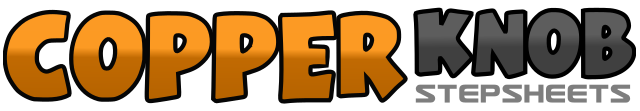 .......Compte:68Mur:2Niveau:Intermédiaire.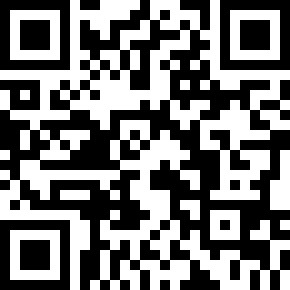 Chorégraphe:Agnes Gauthier (FR) - Avril 2019Agnes Gauthier (FR) - Avril 2019Agnes Gauthier (FR) - Avril 2019Agnes Gauthier (FR) - Avril 2019Agnes Gauthier (FR) - Avril 2019.Musique:Billboard Sign - Wild FireBillboard Sign - Wild FireBillboard Sign - Wild FireBillboard Sign - Wild FireBillboard Sign - Wild Fire........1-2PD step devant, PG step devant3&4PD devant, PG croisé derrière PD (3ème position), PD devant5-6¼ de tour à droite PG derrière, ¼ de tour à droite PD à droite7&8PG croisé devant PD, PD à droite, PG croisé devant PD1-2PD Rock step à droite, retour du poids du corps sur PG3-4PD Rock step arrière, retour du poids du corps sur PG5-6PD à droite, PG pointé près du PD7&8PG kick devant, pose PG près du PD, PD devant1-2½ tour à droite PG derrière, ½ tour à droite PD devant3&4PG devant, PD croisé derrière PG (3ème position), PG devant5-6PD à droite, PG pointé près du PD7-8¼ de tour à gauche PG devant, PD pointé près du PG1-2PD à droite, PG croisé derrière PD&3&4PD à droite, Talon gauche en diagonale avant gauche, Ramène PG à Gauche, PD croisé devant PG5-6PG à gauche, PD croisé derrière PG&7&8PG à gauche, Talon droit en diagonale avant droite, Ramène PD à droite, PG croisé devant PD1-2¼ de tour à gauche poser la pointe du PD derrière, Poser le talon droit sans lever la pointe droite3-4PG Rock step arrière, retour du poids du corps sur PD5-6½ tour à droite poser la pointe du PG derrière, Poser le talon gauche sans lever la pointe gauche7-8PD Rock step arrière, retour du poids du corps sur PG1-2¼ de tour à gauche poser la pointe du PD derrière, Poser le talon droit sans lever la pointe droite3-4½ tour à gauche PG devant, ½ tour à gauche PD derrière5&6¼ de tour à gauche PG à gauche, PD près du PG, ¼ de tour à gauche PG devant7-8PD Rock step avant, retour du poids du corps sur PG1-2Grand pas à droite3-4PG Rock step arrière, retour du poids du corps sur PD5-6Grand pas à gauche7-8PD Rock step arrière, retour du poids du corps sur PG1-2PD devant, ½ tour vers la gauche poids du corps sur PG3-4PD devant, ½ tour vers la gauche poids du corps sur PG5-8PD croisé devant PG, PG derrière, PD à droite, PG devant1-2PD devant, PG pointé derrière PD3-4PG derrière, PD pointé devant PG